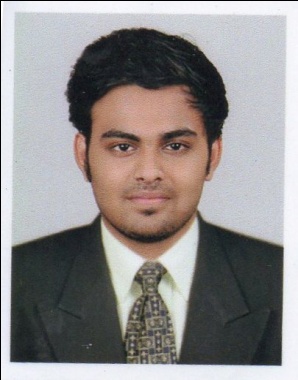 AUSTIN Austin.369373@2freemail.com	To enhance my professional skills and update my knowledge to pace with fast changing technologies and to get a good exposure to the outside world. SNAPSHOT Worked as PRODUCTION ENGINEER at Zenster power solutions Pvt.ltd., cochin. Worked as SITE & SERVICE Engineerunder Service department at Supra Electronics Pvt. Ltd., Cochin.Completed Certified Automation System Engineer Course fromI.P.C.S. AUTOMATION, Calicut.Accredited by IAO Houston U.S.A.Completed Internship and Training at I.P.C.S Automationas Trainee Engineer.BHARAT SEVAK SAMAJ (BSS SKILL SCHOOL), National Development Agency Promoted by Government of INDIA certified Automation Engineer.Successfully completed internshiptraining from YOKOGAWA,BangaloreTechnical School in DISTRIBUTED CONTROL SYSTEM.Work Experience:Working as production engineer in Zenster power solutions Pvt ltd. from august 2016-march 2017.Improvising and designing of micro level electronic designing to electrical level testing and safety check of electrical power solution devices like UPS(uninterrupted power supply),servo stabilizers, Solar equipments for the maximum precision and energy efficiency.To cope with the companies increased requirements of devices in market and to provide efficiency in production department and to provide maximum devices on time .Played a significant role in the logistics field and substantially improved the device availability to customer requirements with minimum delay and maximum integrity of device. Worked at Supra Electronics Pvt. Ltd. Cochin, as SITE &SERVICE Engineer under R&D department- From January2016–august 2016Worked in different industrialsites, Hospitals, Banks Etc.During my tenure had a intensive work knowledge in heavy load Electrical power control devices such as UPS, Stabilizers, CVT (constant voltage transformer) from low power-high power from micro level designing to electrical level installations of the devices. I was instrumental in improving sales of my product division supervised launch of several new products, increased the strength of my sales team, and forged stronger relationships with clients.Liaising with colleagues and key spokespeople; Liaising with and answering enquiries from individuals and other organizations often via telephone and email; Maintaining and updating information on the organization’s website; managing customer- supplier relationship and sourcing their needs; Market researching.Skilled presenter and communicator, with the experience and flexibility needed to adapt to fast-changing schedules and rapidly shifting prioritiesCoordinate Engineering activities at sites,maintaining documentation of the sites, Archiving, Filing and preparing data base of documents.Liaising with transporting companies and courier companies for in bound and out bound transportation. Maintaining related documents for transportation.Worked as ‘Automation engineer-trainee’ under Aswanthvisvam (senior engineer, IPCS automations’ Calicut) from june-december 2015. Under the period get to know the industrial level plc commissioning and an extended knowledge in automations field .SCHOLASTICSCurrently pursuing MBA in operations and post graduate diploma in international business operations in distant mode.B.TECH in Electronics &Communication Engineering with 64% from Sahrdaya College of Engineering & Technology,Calicut University in 2015.XII with 91% fromSt.Joseph’s Boys Higher Secondary School, Calicut; Kerala State Board in 2011.X  with 96% from St.Joseph’s Boys Higher Secondary School, Calicut; Kerala State Board in 2009. Certification Course& Internship:Undergone Internship and Training at Ipcs Automation as Trainee Engineer and obtainedexperience and knowledge in PLC and SCADA programming; implementation and installation of PLC, HMI and VFD. Basic control panel designing and wiring in respect to Automation and sensors are also known.Completed certified course in Automation System Engineer at IPCS Automation, Calicut. Good knowledge in programming PLC’s like Allen Bradley, Siemens, GE Fanuc, Zelio, ABB, Schneider Electric, Keyence, Omron & Delta; in various SCADA’s like InTouch, WinCC,I Fix; HMI’sAllen-Bradley, Siemens, Delta;VARIABLE FREQUENCY DRIVES (VFD’s) like Allen-Bradley - Power flex, Schneider Electric – Altivar ;Basic INDUSTRIAL ELECTRICAL CONTROLS & CONTROL PANEL DESIGNING.Completed training from YOKOGAWA, BangaloreTechnical School in DISTRIBUTED CONTROL SYSTEM. KEY SKILLS:Excellent Computer Skills, Proficient in MS office, Linux, internet and E-mails.Familiar with ARDUINO, PIC C, MATLAB, LABVIEW,C programming, VHDL, DOCKLITE, MP-LAB.Familiar with Assembly Language Programming 8085, 8086 and 8051.Good Organization Skill and report writing Skills.Ability to attend to Multi functional and Multi discipline activities.Self Motivated and ability to work under pressure to generate result.Possesses excellent communication, analytical & problem solving skills; equally comfortable working in a team based as well as independent working environment.IT Skills:Well versed with MS Windows (Word, Excel, and PowerPoint), Mac OS, Basics of C and Internet Applications.ACADEMIC PROJECT Main Project:Title:“SMART FLYING FRUIT HARVESTER”Overview: This Project aims at an efficient and convenient ways to improve the conventional ways of fruit harvesting, which was done by manual labor. This project deals with the design, construction, operation and working of quad copter for fruit harvesting..Mini Project:Title: “SAFETY ASSURING SMART PRO- SYNTHESIZER”Overview: Our project deals with a prototype device used   to detect the   presence of alcohol consumed.The project were implemented using a PIC microcontroller. INDUSTRIAL VISITSKerala State Electronics Development Corporation Limited, Kuttipuram  (1 day industrial visit)Samrakshana Electricals, Hyderabad (1 day industrial visit)Precision Components  Ltd, Hyderabad(1day industrial visit)SM Technologies Ltd, Hyderabad( 1 day industrial visit)EXTRAMURAL ENGAGEMENTS&ACCOLADESParticipated in the Global Children’s Summit on Environment-OISCA International South India Chapter.Presented seminars on topic wood chemistry, nano-technology.Won numerous prizes in Arts activities.Bagged prizes in the inter college level competitions in football.Bagged prizes in the state level competitions in orchestra.Attended a workshop on “Embedded system”.PERSONAL DOSSIERNationality                : IndianDate of Birth   	 : 16 February 1994Languages Known     : English, Hindi, Malayalam and TamilDECLARATIONI hereby declare that the information furnished above is true to the best of my knowledge.